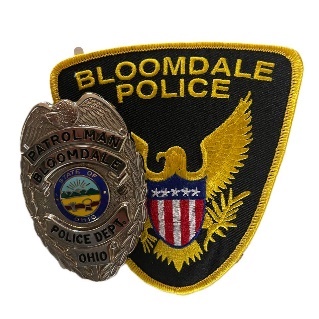 Bloomdale Police Department206 Vine St.Bloomdale, Ohio 44817       Chief of Police								                Mayor   Robert L. Fitzgerald III							         Steven SchaferVillage of Bloomdale
Please complete (print or type) this form in its entirety and submit it with your completed application document. Your
application must be submitted five (7) business days prior to event date for review. Your application will not be considered
complete without this document.
PART 1 – APPLICANT INFORMATION U s e a s Pr i mary Ma il i n g A d d r e s s
A. _______________________________________________________________________________________		    Title - Owner/Applicant President Officer or CEO Business RepresentativeB. _______________________________________________________________________________________
                                     First Name Last Name Date of Birth Email Address
C. _______________________________________________________________________________________
                                    Mailing/Street Address City State Zip Code Area Code - Phone Number
PART 2 - DETAILS
A. Use: Non-Commercial Commercial
B. Duration: ___________________
C. Party Address: ___________________________________________________________________________
                                                                Street Address Suite/Unit Number Zip Code
D. Name of Equipment Owner: ________________________________________
E. Address of Equipment Owner: _______________________________________________________________
                                                                       Street Address City State Zip Code
F. Name of Equipment Operator: ______________________________________
G. Address of Equipment Operator: _____________________________________________________________
 					Street Address City State Zip Code
H. Day and Date of Event: _________________
I. Wattage to be used: ___________________
J. Volume (decibels) produced: ____________
K. If a sound truck is used complete the following:
Model: ________________ License Plate: ______________
L. General description of equipment and event: _________________________________________________
_______________________________________________________________________________________
_______________________________________________________________________________________
M. Equipment to be used from: __________ A.M. to: ___________P.M. (NOTE: 00:00 P.M. LIMIT)N. Adult Party Children’s Party
O. Time ___________ AM/PM
P. Number of guests expected ____________
Q. You must notify your neighbors directly to the left, right, front, and rear of your event, use the spaces provided
below:
NEIGHBOR #1 NEIGHBOR #2
Address: ________________________________________ Address: ___________________________________________
NEIGHBOR #3 NEIGHBOR #4
Address: ________________________________________ Address: ___________________________________________
I have read and understand the provisions, rules and regulations of the Village of Bloomdale, Ohio and the Municipal Code governing the type of license or permit for which I am applying. I declare, under penalty of perjury, that all of the information contained in this application and any accompanying documents is true and correct, with full knowledge that all statements made in this form are subject to investigation. Any false or dishonest answer to any question may be grounds for denial or subsequent revocation of license or permit.
___________________________________________________________ ________________
Applicant’s Signature Date
Amplified Sound Application______________________________________________________________________________Chief of Police Signature